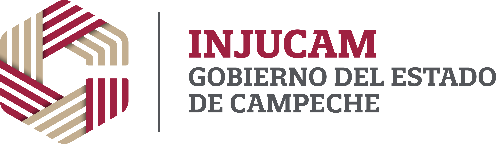 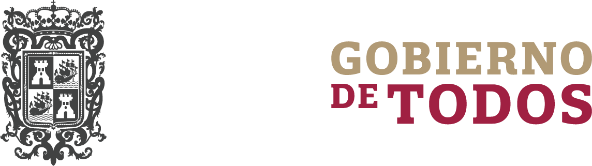  “PROGRAMA SERVICIO SOCIAL 2021”ACEPTADO EN: ____________________INICIO: __________________________SERVICIO SOCIAL:                                               PRÁCTICA PROFESIONAL:NOMBRE:_____________________________________________________________________FECHA DE NACIMIENTO:__________________________    SEXO:    F                MCURP:_______________________________________  TELÉFONO:______________________CORREO ELECTRÓNICO:_________________________________________________________DIRECCIÓN:___________________________________________________________________INSTITUCIÓN EDUCATIVA:_______________________________________________________MATRÍCULA ESCOLAR:________________________ CARRERA:__________________________SEMESTRE Y GRUPO:___________________________  HORARIO DISPONIBLE______________FECHA:____________________________“PROGRAMA SERVICIO SOCIAL 2021”ACEPTADO EN: ____________________INICIO: __________________________SERVICIO SOCIAL:                                               PRÁCTICA PROFESIONAL:NOMBRE:_____________________________________________________________________FECHA DE NACIMIENTO:__________________________    SEXO:    F                MCURP:_______________________________________  TELÉFONO:______________________CORREO ELECTRÓNICO:_________________________________________________________DIRECCIÓN:___________________________________________________________________INSTITUCIÓN EDUCATIVA:_______________________________________________________MATRÍCULA ESCOLAR:________________________ CARRERA:__________________________SEMESTRE Y GRUPO:___________________________  HORARIO DISPONIBLE______________FECHA:____________________________